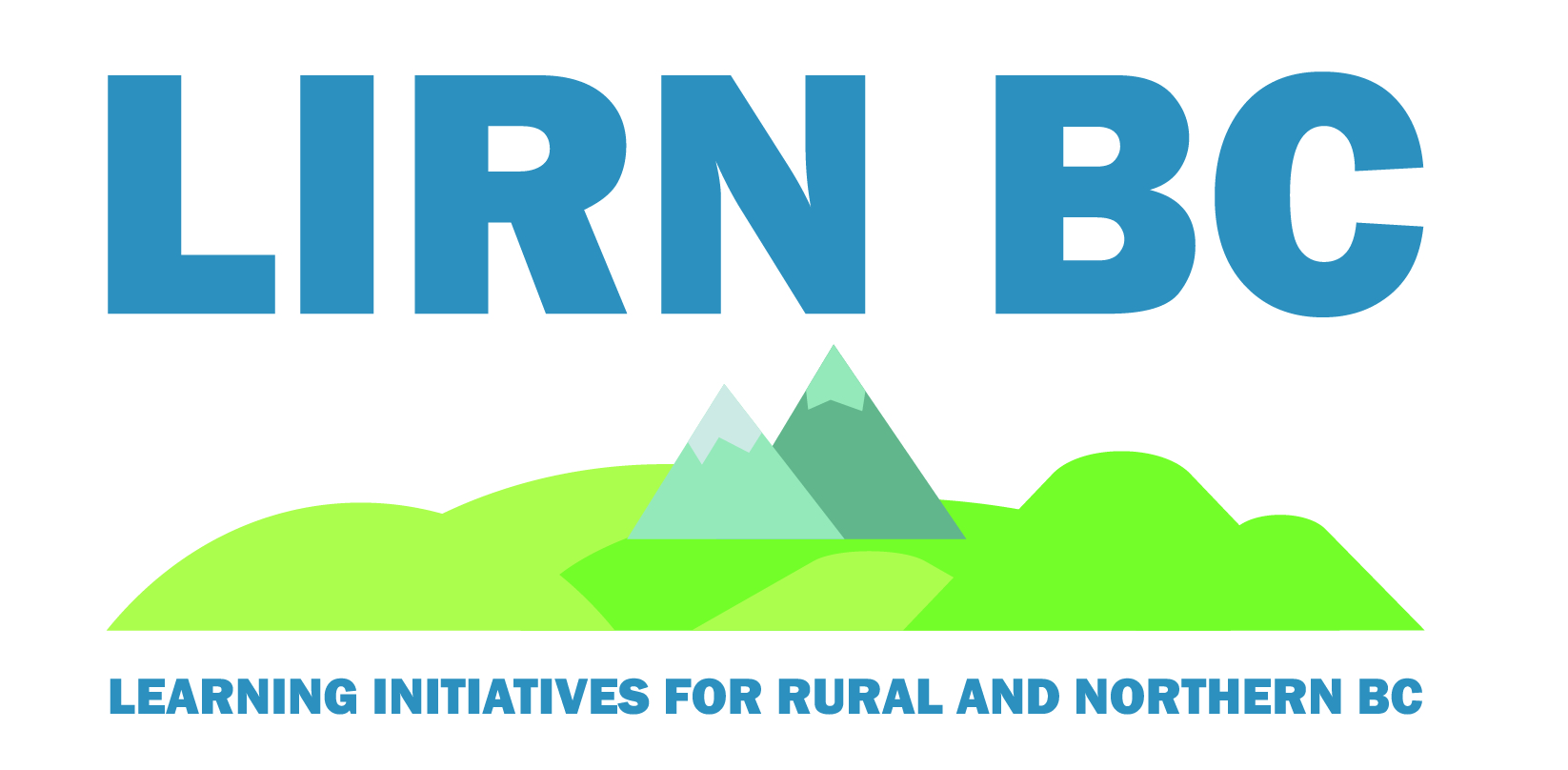 Call for Expressions of InterestDue: June 27, 2014LIRN BC provides trainers and facilitators to support learning events in rural and Northern communities across British Columbia. LIRN BC is a unique partnership between non-profit organizations, academic institutions and federal and provincial government departments that work to support the development of community capacity.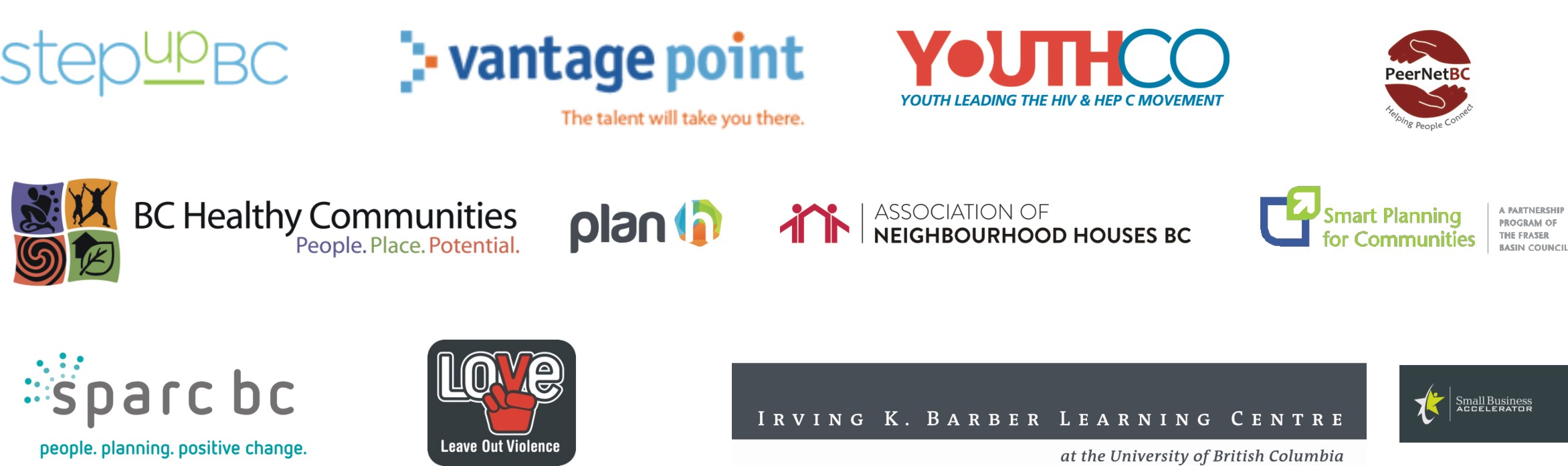 About Learning Initiatives for Rural and Northern BC (LIRN BC)LIRN BC is a collaborative approach to building on the capacities of rural, remote and Northern British Columbian communities. The LIRN BC process encourages local government, provincial, federal, First Nations, non-government organizations (community-based, regional and provincial) and businesses to work together to plan, deliver and evaluate a locally relevant learning initiative. LIRN BC is made possible through a partnership of government and non-government organizations that recognize the strengths and challenges of rural, remote and Northern BC communities. LIRN BC can bring trainers and facilitators to your community to deliver a learning event for residents. Select the topic of the event from the choices below and tell us why this is important in the form below. LIRN BC does not provide direct funding or cash. The support offered by LIRN BC generally includes: event planning, workshop and/or dialogue design, facilitation, training, and reporting services that are related to each learning event. The community (through a local steering committee) is expected to help with planning, marketing, providing a venue, and providing catering if needed (this can be through charging admission). The LIRN BC partners are: Association of Neighbourhood Houses of BCBC Healthy Communities (PlanH Program)Fraser Basin Council (Integrated Community Sustainability Planning)IK Barber Learning Centre UBCLeave Out Violence (LoVE)PeerNet BCStep Up BCSPARC BCVantage PointYouthCoThese partners have combined their expertise and resources to facilitate community learning and collaboration in rural and northern communities.  The content and format for a LIRN BC event is determined through consultations and therefore takes shape through discussions between the LIRN BC partners and the local community. In order to help you develop a focus for your event, the LIRN BC partners have developed a diverse list of learning topics from which you can select a limited number of options that are most appropriate for your development needs and interests. Successful applicants are expected to contribute to the cost of food and venue wherever applicable. LIRN BC does not provide direct funding or cash. Additionally, all successful applicants are expected to support the LIRN BC process by establishing a local steering committee that can help plan and deliver the event. These groups support the LIRN BC lead in planning and delivering the event, as well as contributing to logistical support such as recruiting participants and identifying appropriate local facilities. Who Can Apply?LIRN BC will partner with non-profit organizations, First Nations, local/regional governments who:Are located in a rural, remote and/or Northern region of BC – rural is defined as communities that are below about 25,000 in population and beyond regular commuting distance from a larger centre;Can demonstrate support or partnership within the community (including coordination to avoid multiple applications from the same community); Can demonstrate local need for the learning event;Can articulate anticipated outcomes for a LIRN BC event in their community. Groups of communities can also apply that are close together or have the potential to use video conferencing facilities.We sincerely appreciate your interest in the opportunities offered by LIRN BC. All applications will be reviewed and prioritized by the LIRN BC partners in accordance with an objective list of criteria, which will be organized according to the following themes: (1) Community Location, (2) Organizational Profile, (3) Community Support, and (4) Community Interests, Issues, Assets and Anticipated Outcomes. The LIRN BC partners will try to provide learning events to as many of the applicants as possible within our budgets. EOI must be received by June 27th, 2014Please do not exceed the provided space of the Application Section of the EOI.Return the Application Section only - pages 17 to 23 of this document – as a Word document by email to jsands@sparc.bc.ca. About the LIRN BC Partners  Association of Neighbourhood Houses of BCCreated in 1894, the Association of Neighbourhood Houses of BC (ANHBC) is one of British Columbia’s oldest social service organizations, operating eight Neighbourhood Houses and Outdoor Camps. At the forefront of community capacity building, ANHBC bridges innovative programming with individuals and families of all ages, abilities and nationalities throughout BC. As a volunteer-driven community service agency, our goal is to enable people to embrace their lives and strengthen neighbourhoods. Our mission is to make neighbourhoods better places to live. For more information about ANHBC, visit www.anhbc.org. BC Healthy CommunitiesBC Healthy Communities Society (BCHC) provides services, programs, and resources to support multi-sectoral collaboration and engagement for creating healthy and resilient communities. BCHC is a province-wide, not-for-profit organization. Part of the World Health Organization’s Healthy Communities/Healthy Cities movement, BCHC was established in 2005, and works with communities around BC.The PlanH program, a partnership between BC Healthy Communities Society and Healthy Families BC, supports local government engagement and partnerships across sectors for creating healthier communities. Recognizing that community policy, plans, and decisions affect health and well-being, PlanH provides learning opportunities, resources, and leading-edge practices for collaborative local action. Fraser Basin CouncilThe Fraser Basin Council (FBC) focuses on advancing sustainability throughout the province of BC, with a focus on the Fraser River Basin. The long-term vision of the FBC is to ensure that the British Columbia is a place where social well-being is supported by a vibrant economy and sustained by a healthy environment – a true reflection of sustainability. Since it was established in 1997, the FBC has played a key leadership role in helping to resolve conflicts, educate the public about sustainability and take advantage of opportunities to advance understanding of and commitment to sustainability. For more information visit www.fraserbasin.bc.ca.  Irving K. Barber Learning Centre at UBCThe Irving K. Barber Learning Centre is part of the UBC Library system.  It’s a multi-purpose facility on Vancouver’s UBC campus where a small team connects and partners with other agencies.  As stated in our charter, we aim to enhance “access to information, knowledge, and innovative teaching through the support of learning and research on an interactive basis with people in British Columbia”.In order to leverage our finite resources we look for alignments with our mandate and our ongoing programs.  In the context of the LIRN BC collaboration perhaps the closest alignments are in three areas:The Small Business Accelerator (SBA) program, a reliable resource for sector-specific research, market exploration, and business management.  As part of the SBA we provide access to the Gale Business Plan Handbook for all public libraries in BC.Access to Open UBC Learning Resources, in eight disciplines including Forestry, Science & Engineering, Medicine and Education.The BC History Digitization Program, which supports access to BC’s rich historical and cultural resources.Leave Out Violence (LOVE) Society of BCLeave Out Violence (LOVE) Society BC is youth-driven, provincially registered non-profit society and federally registered charity, established in 2001. LOVE BC is part of an international network of LOVE organizations primarily based in North America. LOVE’s mission is to break the cycle of violence in the lives of young people and in our communities by building a team of youth leaders who communicate a message of non-violence. LOVE uses a unique media arts and leadership based program to support youth begin to examine issues of violence they face, and to explore tools for dealing with their experiences.LOVE BC’s Northern Vision’s Program is a rural-to-urban youth project where LOVE Youth Leaders and staff co-facilitate capacity building workshops. Through media arts (e.g., photography, video, etc.) and experiential activities, these sessions work with youth participants to find language to discuss violence and to strategize solutions to deal with and end violence in their own lives and communities. Participants have identified that the program ensured that they had a chance to actively participate in a non-traditional educational setting, with one youth expressing, “this isn’t like other presentations where people just talk at us.” For more information, visit www.leaveoutviolencebc.com or the international digital broadcast at www.lovewired.org. PeerNetBC PeerNetBC provides training, information and resources for strengthening peer support groups and peer-led initiatives throughout BC, fostering opportunities for people to learn from each other and to make new connections in their communities. People with strong connections to others have improved health and communities where people are connected are healthier places to live.PeerNetBC programs include capacity-building workshops on group development & group facilitation, information & resources for facilitators and group leaders, curriculum development for organizations that develop and support peer-led groups, youth and community engagement, inclusion, power and diversity. For more information about PeerNetBC visit www.peernetbc.com.StepUp BC
StepUp BC began in 2013 as the tHRive Project, an initiative of the BC Non-Profit Sector Labour Market Partnership Project (NPS LMPP). StepUp BC works with the sector to provide organizations and individuals with the resources they need to build their own capacity to do great work within the Non profit sector  . Whether you are leading a non-profit organization, working for one or considering the non-profit sector as a career choice, StepUp BC  can connect you to the information, resources or services you need to succeed! For more information on StepUp BC please visit stepupbc.ca or follow StepUp BC on Twitter: @StepUp_BCSPARC BC (Community Development Education Program)SPARC BC, a registered non-profit society and a federally registered charity, was established in 1966 and is a leader in research, public education and advocacy regarding issues of community development, accessibility, and income security. SPARC BC is a provincial organization with over 15,000 members and is governed by a Board of Directors from across BC. SPARC BC’s mission is to work with communities in building a just and healthy society for all. The Community Development Education Program is one of our methods for realizing our mission. The Community Development Education Program aims to empower individuals and organizations by providing them with learning opportunities to identify local assets and issues, build local knowledge and develop skills and action-plans that contribute to effecting local consensus-oriented change. The curriculum resources and facilitation services of the Community Development Education Program are available to communities through the LIRN BC process. For more information about SPARC BC and the Community Development Education Program, please visit www.sparc.bc.ca. Vantage PointVantage Point offers an array of innovative learning opportunities for not-for-profit executives and boards of directors. Our education offerings focus on developing the leadership attributes required to build abundant not-for-profits. Out transformational model of people engagement allows organizations to attract, meaningfully engage, and integrate the abundance of talent available to them in the community. We share a wealth of knowledge and resources developed over 70 years through webinars, workshops, learning opportunities, and customized consulting to focus on building strong community organizations with excellent governance, leadership, planning and people practices. To learn about the abundant not-for-profit go to: www.abundantnotforprofit.ca.YouthCOYouthCO HIV and Hep C Society is a youth-run organization that has been providing peer-lead education for 18 years.  We facilitate workshops developed by and for youth that are accessible, engaging, and participatory. Our peer-education programs use a variety of approaches to engage youth from different populations including, trivia games, interactive storytelling, arts-based media, and experiential education. Our highly trained youth facilitators lead young people in discussions about topics such as HIV, Hep C, safer sex, self-esteem, drug use, social justice, personal values, decolonization, and healthy relationships. For more information about YouthCO, visit www.youthco.org APPLICATION SECTION (Pleaser complete and return this section as a Word Document by June 27, 2014 to jsands@sparc.bc.ca)EXPRESSION OF INTEREST DEADLINE June 27th, 2014 to jsands@sparc.bc.ca  Please do not exceed the provided space of the EOI.Return the application section only - pages 17 to 23 of this document – as a Word document.If you have any questions, please contact any of the LIRN BC Partners:LIRNBC Partners’ Workshop Topics LIRNBC Partners’ Workshop Topics TopicDescription1. Knowing which Way the Wind Blows: Getting Indicators to Work for Your Community How can your community develop and use indicators in community learning, planning and action programs?  This workshop helps show the way. Participants in this workshop will: Acquire knowledge of key concepts used to discuss indicators and indicator monitoring projects; Develop an awareness of indicator sources and resources for ongoing learning about indicators and indicator projects (i.e., vital signs, etc.); Gain an understanding of one community-based method for designing and implementing a community indicator monitoring project that involves the public and is linked to action strategies.2. Knowledge is Power: Producing Community-Based Participatory ResearchCommunities can be and should be directly involved in creating research about local issues that matter to local people. This workshop provides participants with: Knowledge about the theory, practice, ethics and examples of community-based participatory research; Knowledge of qualitative and quantitative data collection methods and analytical tools; Skills to create research questions and a related research, analysis and knowledge transfer plan3. Working Together: Building Respectful and Effective Aboriginal/Non-Aboriginal RelationshipsMeaningful, respectful engagement between local government, First Nations and community based organizations has been identified as essential to relationships in rural and northern BC communities. Participants in this workshop will:Begin with a recognition exercise as the basis for effective intercultural work between Aboriginal and non-Aboriginal peoples Participate in joint visioning processesHave an opportunity to begin to understand local and First Nation governance structures and planning processes Study BC examples of collaborative approaches to organizing and implementing  intercultural projectsExplore next steps for local work between Aboriginal and non-Aboriginal peoples4. Traction for Social Action: How to Create a Strategic Social Development PlanMost BC communities include diverse government and non-government agencies who are working to build a strong local social safety net and related preventative initiatives.  For leaders in social development sectors who feel that their community is moving in many different directions but not creating positive change in any one area, the development of a strategic social plan can help.  In this workshop, participants will: Understand the components of a strategic social development plan, as well as the benefits and challenges of creating and implementing such plans; Gain knowledge about a twelve-step process for creating a social development plan; Engage in exercises that start the process of creating a social development plan for their community.5. Engaging Youth in Community OrganizationsPeerNetBC’s workshop brings youth and/or youth service providers together to learn about meaningful youth engagement tools and strategies for sharing power with youth. We base our work on 3 key elements of peer support – gathering together as equals, respecting knowledge gained from experience, and valuing reciprocity. The highly interactive workshops use shared and experiential learning approaches. PeerNetBC will customize the workshop to meet a community’s particular needs. See our website at www.peernetbc.com for more youth leadership development ideas.6. Making Space for Everyone: Toward an Accessible CommunityBy participating in this workshop participants will: Understand the theory and practice of accessibility; Gain knowledge about how to conduct an accessibility audit of their community and how to create strategies for increasing awareness of the importance of accessibility; Gain knowledge about and engage in dialogue regarding accessible living, transportation, building design, technology, signage, etc.7. Pathways of Community Social Planning: Principles, Governance Models and Methods Community Social Planning (CSP) is a local, democratic system for setting priorities, arriving at equitable compromises and taking action. It supports community needs and interests in social, cultural, economic, and environmental affairs.  In this workshop, participants will: Understand the principles and activities inherent in community social planning, and understand different governance structures for community social planning; Understand the organizational life cycle of community social planning councils (CSPC), and know how to establish and develop a CSPC; Gain knowledge of community social planning methods and case studies of different methods.8. Every Community is Unique – Designing a Meaningful Process for Community Sustainability PlanningThis workshop provides an introduction to community sustainability planning: what it is, why it is valuable and how a community can begin a sustainability planning process. Discussion will focus on making sustainability planning fit your community’s situation and needs; concrete steps that communities can undertake to get started on their own sustainability process; examples and lessons learned from throughout BC; and a listing of tools and resources that can support your efforts.9. Your Voice and Public Policy: How to Participate in Shaping Public PolicyYou have the right to be involved in setting the agenda for public policy matters that affect your life.  In this workshop, participants will: Understand the roles and responsibilities of different levels of government in Canada; Understand different strategies for participating in public policy formation; Identify the key players in locally relevant public policy areas and begin developing policy positions on key issues. Gain the skills to create a local strategy to engage in policy dialogue with political leaders and government officials in selected policy areas. 10. Navigating Times of Change: How to Lead Strategic Planning for Nonprofit OrganizationsThis workshop is for organizational leaders who want to:  Understand the theory and practice of effective strategic planning, and learn about examples of strategic planning processes of non-profit organizations; Develop the skills and knowledge to lead a strategic planning process.11. Project ComeBack: Youth Retention and Attraction through Youth Engagement A four part web-based series on using youth engagement strategies to increase youth attraction and retention in rural communities.  The series will connect participants with leading practitioners in youth engagement, attraction and retention from rural communities across North America. Topics covered will include: Where are you starting from? Methods of collecting baseline information on youth engagement in your community What is meaningful youth engagement?Attracting and engaging youth through social mediaBusiness Succession and the next generation of entrepreneurs  12. Enabling Community Employment OpportunitiesThis workshop raises awareness of maximizing an untapped and talented labour pool in your community. Many Canadians live with a disability which prevents them from doing certain types of work, but not ALL types of work.  Let’s explore the valuable contributions, expertise and energy of everyone in your community.  Individuals experiencing barriers to employment due to a disability will benefit by engaging or re-engaging in the labour market in a workplace with accommodations to meet their needs. Businesses will benefit by hiring local staff with experience, expertise and skills.Ideas, resources and potential partners will be shared in this interactive discussion.13. Building Dynamic OrganizationsThe workshop is practical ‘how to’ session that uses the Building Neighbourhood Houses Toolkit as its guide.  It encompasses tried and tested practices, strategies and actions to improve non-profits from the ground-up based on a 100 years of accrued knowledge; from organizational and financial stability to staff development, programming to community engagement.    The workshop examines six phases or tools created to build and/or sustain a non-profit organization. Included are: Start-up- building community and community development or How to engage and harness the community for growth.  Growth – governance and organizational development or how to implement systems and practices for effective boards and the organization’s worth.Maturity – building partnerships and programs or how to expand the work of your non-profit and meet the needs of the community at the same time.People - building a healthy staff or how to increase staff efficiencies and morale.Challenges – funding and resource development or how to diversify funding and build a positive reputation. Potential – volunteers or how to recruit and manage volunteers; your organization’s essential component.For further information, please visit the ANHBC website www.buildingneighbourhoodhousetoolkit.com14. Welcoming Communities WorkshopThis workshop aims to improve individual and organizational capacities to welcome diversity.   The workshop will assist organizations to develop strategies and tools to effectively engage new and underserved communities form immigrants and refugees to LGTBI individuals, develop lasting cross-cultural relationships and improve their own internal diversity.  Included are: A pre-assessment and consultation to tailor the workshop to the organization’s needsGeneral knowledge of community and government programs, trends, information, contacts and services available to/for/from diverse populations.General knowledge regarding diversity across BC and Canada Sharing the tools and learning experiences from Building Welcoming Communities Projects operating across the Lower Mainland of BC including dialogue circles, place-based programs, youth leadership, social media forums, cross-cultural engagement and more. Building cultural competence in organizations.15. Skills for Effective Grassroots GroupsPeerNetBC workshops are designed to improve skills required for effective peer-led community groups, including neighbourhood and community associations, peer support groups, co-ops, community project teams, youth groups, and many others.  We base our work on 3 key elements of peer support – gathering together as equals, respecting knowledge gained from experience, and valuing reciprocity.  Our interactive workshops are based on shared learning and experiential learning principles.  PeerNetBC will design a one-day workshop to build skills based on your group’s needs that will help your group work together more effectively and tailor it to meet your community’s particular needs.  Topic areas may include power dynamics, inclusion, collaborative decision-making, group problem-solving, basic project management, grassroots outreach, and many others.  See our website at www.peernetbc.com for more group leadership development ideas.16. Building your capacity to do great work: An introduction to StepUp BCStepUp BC is offering community workshops to introduce organizations and individuals to the resource material available through our organization.  Based on materials developed with the sector for the sector over the course of  the tHrive project, we have resources that can assist you to build capacity and leadership, learn to cope with an ever changing environment and learn skills to adapt in these challenging times whether you are looking to work in the nonprofit community or  have worked in  the sector for many years. This workshop will prepare you to access the resources you or your organization needs to tHRive. For more information on StepUp BC please visit stepupbc.ca or follow StepUp BC on Twitter: @StepUp_BC17. Introduction to Digital StorytellingDigital stories have a profound capacity to foster empathy (for self and others), disarm defensiveness, build bridges and prompt dialogue in a range of community settings.   This workshop will introduce participants to the fundamentals of visual storytelling, concept/story development and the technical and artistic aspects of camera-work, lighting, sound and video editing. Attention will also be given to various strategies that can be used to optimize the potential for digital stories to catalyze ‘courageous conversations’. 18. Your TopicYou can choose to write your own workshop description. LIRN BC will try to accommodate your request if the topic fits within a partner’s scope. BC Healthy Communities (PlanH Program) workshops to be hosted by local or regional governments.BC Healthy Communities (PlanH Program) workshops to be hosted by local or regional governments.19. Healthy Communities:  Health is Everyone’s BusinessThis workshop provides an introduction to healthy communities and explores how local policy, planning and leadership can impact health outcomes. It focuses on identifying local healthy community priorities and opportunities for shared leadership. Through this workshop participants will:Explore opportunities to build healthier communities through policy, planning and collaborative leadership Learn about local health trends and influences Dialogue with other leaders, and hear from community champions about inspiring examples of healthy community development underway Identify local priorities, challenges and opportunities for collaboration locally and regionally. Please note: As part of BC Healthy Communities Society’s PlanH Program, the workshop host must be a local or regional government, however, we encourage the participation and involvement of other health sector and community partners in the workshop.20. From Silos to Systems:  Building Partnerships for Healthy CommunitiesThis workshop supports multi-sector collaboration to build healthier communities, and the development or implementation of partnerships between local governments, health authorities, and community partners. It focuses on identifying areas of shared interest and the unique assets different sectors can contribute to collaborative partnerships. Through this workshop, participants will learn about:Health and well-being trends and influences at a local level – how do we work together to create solutions? Challenges and opportunities of collaborating across a diversity of disciplines, sectors and organizations Skills, knowledge & attitudes to support collaboration Specific opportunities for local collaboration to support healthy community development Please note: As part of BC Healthy Communities Society’s PlanH Program, the workshop host must be a local or regional government, however, we encourage the participation and involvement of other health sector and community partners in the workshop.21. Building Collective Impact for Healthier CommunitiesThis workshop is for multi-sector community roundtables, collaboratives, or coalitions who are ready to take the next step in working together to define and work towards a common agenda that addresses population- level change on a complex challenge facing their communities or region. Through this workshop participants will:Learn about the pre-conditions and conditions for collective impactExplore community systems and the players involvedWork together to identify desired outcomes related to this issue, and begin to define a common agendaIdentify next steps and an engagement plan for moving forward.A pre-workshop self-assessment is required, and follow up coaching and other collective impact resources are available following this workshop.Please note: As part of BC Healthy Communities Society’s PlanH Program, the workshop host must be a local or regional government, however, we encourage the participation and involvement of other health sector and community partners in the workshop.22. Bringing Health Home:  Public Engagement for Local Action on Health and Well-BeingThis workshop explores how public engagement is critical in achieving health and well-being outcomes in local policy and planning. It introduces tools, techniques and methods for meaningful engagement to build healthier communities. Through this workshop, participants will explore:The role of citizens in healthy community development, and local opportunities for citizen & public engagement on health & well-being goals Beyond social marketing: interconnections between behaviour change, social change and structural change for health outcomes;Naming, framing and telling the story: helping citizens see their role in building healthy lives and places.Tools, techniques and methods for meaningful engagement and capacity building for healthier communities.Please note: As part of BC Healthy Communities Society’s PlanH Program, the workshop host must be a local or regional government, however, we encourage the participation and involvement of other health sector and community partners in the workshop.23. “Dialogue to Action” on a Specific Healthy Communities Topic (TBD)This workshop supports learning and action planning on a specific healthy communities topic which has been prioritized by local communities (e.g., food security, active transportation, health and sustainability). It brings stakeholders together to learn more about the local context and opportunities to take action related to the topic. Through this workshop, participants will:Explore a specific healthy community topic in greater depth Learn about local trends, profiles and influences on this issueMap local opportunities for collaboration and identify opportunities for shared actionPlease note: As part of BC Healthy Communities Society’s PlanH Program, the workshop host must be a local or regional government, however, we encourage the participation and involvement of other health sector and community partners in the workshop.24. Making the Links, Making it Happen: Planning Together  for Sustainability, Health & Well-beingThis workshop brings local and regional governments, health sector representatives and community partners together to learn about why and how communities can integrate sustainability planning, processes and projects with efforts to foster community health and well-being. Drawing on inspiring examples, local case studies and practical tools, participants will:Work together across sectors to develop a shared understanding about the intersection of community sustainability, health and well-being, and the benefits of “joined-up” thinking and action.Learn about local health and sustainability trends.Identify local opportunities for collaboration and joint action to improve community sustainability, health and well-being Learn about practical resources, tools, and data to create more informed strategies and policies.Please note: As part of BC Healthy Communities Society’s PlanH Program, the workshop host must be a local or regional government, however, we encourage the participation and involvement of other health sector and community partners in the workshop.Community LocationWhich community, or communities, would be involved in the LIRN BC event? What is the population?Applicant’s Organizational ProfileOrganization’s Name:Contact Information:Organization’s Mission and/or activities relevant to organizing learning events:Community Support and Community IssuesCommunity SupportWhich local organizations have you contacted that are willing and able to support and participate in a LIRN BC event in your community? We are supportive of workshops that are inclusive of different organizations in the community including representatives from the social, economic, cultural, recreation, and environmental sectors, as well as population specific groups such as youth, seniors, Aboriginal Peoples, immigrants/newcomers, etc..Organization name		contact		phone			emailOrganization name		contact		phone			emailOrganization name		contact		phone			emailOrganization name		contact		phone			emailOrganization name		contact		phone			emailCommunity IssuesIdentify up to three issues facing your community and how they relate to the topic/s you have chosen from the list below.1.____________________________________________________________    ____________________________________________________________    ____________________________________________________________    ____________________________________________________________    ____________________________________________________________ 2.____________________________________________________________   ____________________________________________________________    ____________________________________________________________    ____________________________________________________________    ____________________________________________________________ 3.____________________________________________________________   ____________________________________________________________    ____________________________________________________________    ____________________________________________________________    ____________________________________________________________ Select Up to Three Workshop topics (full descriptions of these topics are above starting on page 7.) Please select up to three workshop topics from the list below and rank them in order of priority. The topics are grouped under five themes to help in your selection. LIRN BC partners will work with your organization and a local steering committee to try to best meet your community’s learning needs as expressed by your issues above and the topics you choose.  We will try our best to accommodate your first preference but we can’t fully guarantee that since some partners have limitations on the number of workshops they can offer in a year.I. Getting community leaders to understand and use information about the community and the region to make strategic decisions. □ 1. Knowing which Way the Wind Blows: Getting Indicators to Work for Your Community □ 2. Knowledge is Power: Producing Community-Based Participatory ResearchII. Organizations (service clubs) and institutions (local government, hospitals, schools, churches) and Aboriginal organizations in our community work together. □ 3. Planning Together: Building Respectful and Effective Aboriginal/Non-Aboriginal Relationships□ 4. Traction for Social Action: How to Create a Strategic Social Development Plan□ 5. Engaging Youth in Community OrganizationsIII. Our traditional institutions (local government, schools, churches, businesses, etc.) are action oriented and responsive to the needs of the people who live here.□ 6. Making Space for Everyone: Toward an Accessible Community.□ 7. Pathways of Community Social Planning: Principles, Governance Models and Methods IV. Local government and community organizations carefully plan for the future through better resource utilization.□ 8. Every Community is Unique - Designing a Meaningful Process for Community Sustainability Planning□ 9. Your Voice and Public Policy: How to Participate in Shaping Public Policy□ 10. Navigating Times of Change: How to Lead Strategic Planning for Nonprofit Organizations□ 11. Project ComeBack: youth retention and attraction through youth engagement □ 12. Enabling Community Employment Opportunities□ 13. Building Dynamic Organizations□ 14. Welcoming Communities WorkshopV. Community members have opportunities to strengthen individual skills.□ 15. Skills for Effective Grassroots Groups□ 16. Building your capacity to do great work: An introduction to StepUp BC□ 17. Introduction to Digital Storytelling□ 18. Your topic:  Please attach a descriptionVI. PlanH workshops to support the development of healthy communities (Note: workshop host must be a local or regional government)□ 18. Healthy Communities:  Health is Everyone’s Business□ 19. From Silos to Systems:  Building Partnerships for Healthy Communities□ 20. Building Collective Impact for Healthier Communities □ 21. Bringing Health Home:  Public Engagement for Local Action on Health and Well-Being□ 22. “Dialogue to Action” on a Specific Healthy Communities Topic (TBD)□ 23. Making the Links, Making it Happen: Planning Together  for Sustainability, Health & Well-beingCommunity AssetsIdentify the different organizations and/or groups you would like to see in attendance at your LIRN BC event? Please identify organizations that were not previously listed.1____________________________________________________________2____________________________________________________________3____________________________________________________________4____________________________________________________________5____________________________________________________________6____________________________________________________________7____________________________________________________________8____________________________________________________________9____________________________________________________________10___________________________________________________________What resources can you provide towards the workshop – i.e. in-kind time from local planning committee, venue for the event, publicity, catering, etc.? Anticipated OutcomesWhat outcomes do you anticipate from the LIRN BC event(s)? Your explanation should include actions that local partners can take and should include ‘change’ words, such as:  increased... decreased... enhanced... diminished... strengthened... weakened…, etc.What type of markers of success will you use to know that a change has occurred in your community partly due to the LIRN BC event? Key words for describing your markers of success include: extent to which…, level of satisfaction..., quality of…, number of…etc. Jim SandsSocial Planning and Research Council of BCCommunity Development Education Program604-718-8504jsands@sparc.bc.ca Iris Yong PearsonPeerNetBC604-733-6186cheryl@peernetbc.comwww.peernetbc.comStacy BarterBC Healthy Communities (PlanH Program)
(250) 889-0179stacy@bchealthycommunities.cawww.bchealthycommunities.caHeather HayStepUp BC
604.638.8734
heather.hay@vancouverfoundation.caBruce PassmoreLeave Out Violence BC (LOVE)bruce@leaveoutviolence.orgwww.leaveoutviolencebc.comJoan ChessSmart Planning for CommunitiesFraser Basin Council250-612-0282jchess@fraserbasin.bc.cawww.smartplanningbc.ca   www.toolkit.bc.ca     Pam McHughAssociation of Neighbourhood Houses of BC
604-875-9111pam@anhbc.orgGordon YuskoIrving K. Barber Learning Centre604-822-2298gordon.yusko@ubc.ca